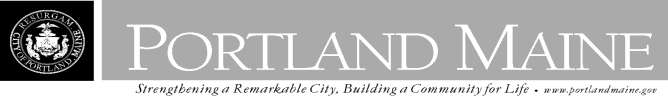 Director of Planning and Urban DevelopmentJeff LevineSeptember 20, 2013SHOPOV RUMEN I439 CONGRESS ST PORTLAND, ME 04101Inspection Services, DirectorTammy M. MunsonCBL: 012 Q017001Located at: 72 WALNUT STCertified Mail 7013 1090 0002 1737 6250Dear Rumen, STOP WORK ORDERAn evaluation of the above-referenced property on 9/20/2013 revealed that site work was being conductedWithout benefit of a valid site plan permit as required by the Code, City of Portland. Appropriate permitting has not been issued for the property listed above; therefore all construction activity at that property must STOP immediately. This is a STOP WORK ORDER pursuant to Section 114. of the2009 International Building Code and the 2009 International Residential Code of the City of Portland.You may resume construction activity only after issuance of the appropriate building permit and the subsequent lifting of this order. Building Permit Applications are available in this office, Room 315 at Portland City Hall, from 8:00 a.m. to 4:00 p.m. weekdays except holidays.Failure to comply will result in this office referring the matter to the City of Portland Corporation Counsel for legal action and possible civil penalties, as provided for in Section 1-15 of the Code and in Title 30-A of M.R.S.A. Section 4452. This constitutes an appealable decision pursuant to Section112 of the City of Portland Building Code.If you wish to discuss this matter, or you have any questions, please feel free to contact me. Sincerely,Chuck FagoneCode Enforcement Officer(207) 874-8789